Week Beginning: Monday 2nd January 2023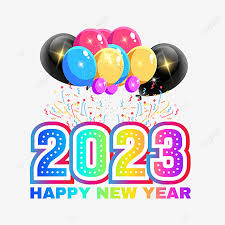 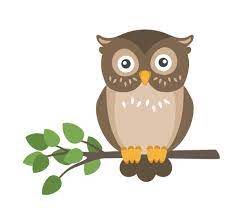 Welcome back Year 6 and Happy New Year!The Y6 team would like to say a big thank you for all the Christmas cards, gifts and messages, kindly and generously given to us. They are very much appreciated!A new year. A fresh start. A chance to make positive changes. Make 2023 the year to be the best version of yourself you can be!Reading: 20 minutes a day – this should include at least one Reading Plus reading and vocabulary lesson. Please record the reading that you have done this week in your reading diary. Reading records to be handed in on Wednesday for checking and rewards. English: Tenses Worksheet – use your grammar learning from this week on simple, perfect and progressive tenses to complete the worksheet. You have been provided with a prompt sheet for support, if you need it. When writing sentences, remember to write in blue/black ink with neatly joined handwriting and to PUNCTUATE EACH ACCURATELY. We will mark and go through the correct answers together in class on Wednesday 11th January. Spellings: You have a new list of words to learn this week - Unit 1B Week 6: Micro-/Mini- Diminutives. Also, continue to revise the Y3/4 and Y5/6 Statutory Words (in the front of your Homework book). These will both be tested next Friday (13th January). You have several different ways to practise these: the ‘Spelling Menu’ activities, the www.spellingtraining.com website and ‘Spelliarmus’ game.Maths / Times Tables: Continue to focus on revising a times table. This term, you will be given a ten-minute SATs Buster sheet to complete each week. Please make sure you give these questions a try and remember to bring it in on Wednesday, when we will mark it together. Next week, we will be looking at ratio, proportion and percentages. P.E: Keep practising the ‘Blinding Lights’ Tik Tok dance, which we have learnt in our P.E. lessons. Here’s the link to the video: https://youtu.be/0ifuIHhI7Fk  If you were absent from school, familiarise yourself with the moves.Spelling score:Times tables score: Parent’s commentParent’s signatureChild’s commentTeacher’s comment: